Beginnings of Cold WarThe Cold WarU.S.-Soviet Relations to 1945Allies in World War IIPostwar Cooperation – the U.NSatellite States in Eastern EuropeOccupation Zones in GermanyNuclear AgeThe world would now live with the threat of nuclear war.Arms race between Soviet Union and U.S. who could build the most nuclear weapons.U.S. would use nuclear weapons as a “deterrent”Decision at YaltaYalta Conference shaped the post WWII world.  The lasting effect was:  “You cannot trust the words of a dictator”.Key Decisions Created a United NationsGermany and Berlin divided into 4 zones controlled by the AlliesEastern European countries allowed “free elections”Stalin signed agreements but Eastern Europe would stay under Soviet control.Cold WarUneasy peace between the U.S. and the Soviet Union. Competition for world dominance and global power. Fought on political and economic fronts rather than on military battlefields-Even though the threat of war was always present. Defined America’s foreign policy from 1946 to 1989. It affected domestic politics and how Americans viewed the world and themselves. Constant state of military preparedness and arms raceCold War in EuropeContainment Policy Developed by State Department assistant, George Keenan, NSC-68 Argued Soviet Union was trying to: defeat capitalism & expand Soviet sphere of influence.US would stand firm, restrict and halt Soviet and Communist expansion.Help countries threatened by Communism with financial and economic assistance, propaganda, politically and militarily.Adopted by President Truman in 1946. Opposite of Appeasement The Truman Doctrine1947, first use of “containment”$$$$$ to Greece and Turkey of $400 million to stop the spread of communism.The Marshall PlanPresident Truman’s plan (containment) to aid $$$ and rebuild a war torn Europe Marshall Plan offered financial aid of $13 billion.  U.S. benefited by forming trade relationships with Europe. Left a legacy of European friendship and trans-Atlantic cooperationHelped to limit communist appeals in Western Europe in the aftermath of WWIIEffects1948, $13-16 billion to help rebuild Europe after WWII. Food, animal feed, fertilizer, fuel, raw materials and production equipment were among some of the goods sharedProvided a 33.5% increase in GNP in Western Europe between 1948-52. European economy had a steep increase in production.ReactionStalin Counters the Marshall Plan Soviet Union offered a similar plan----Molotov Plan. No countries of Western Europe took $$$.Marshall Plan considered a threat to Stalin because US offered money to war torn Europe as a way to promote democracy.The Berlin AirliftIn response to the Marshall Plan, Stalin cut off all transportation lines into West Berlin.Trying to force the US, British and French out of Berlin. Berlin was located in the Soviet sector after WWII.US refused to back down and preceded to airlift supplies to the starving West Berliners.U.S. flew supplies to feed the people of West Berlin for 11 months/24-7  Stalin backed down & pulled troopsGermany/Berlin remain divided until 1989.The U.S. also won a propaganda war.Made democracy and capitalism look better to the world than communism.Foreign AlliancesNorth Atlantic Treaty Organization (1949)A military alliance for defending all members from outside attack. General Eisenhower was NATO's first supreme commander and Truman also stationed US troops in Western Germany as a deterrent against Soviet invasion.Warsaw Pact (1955)Communist/Soviet Union version of NATO National Security Act (1947)Department of Defense National Security Council (NSC)Advise the president on security mattersCentral Intelligence Agency (CIA) Coordinate the government’s foreign fact-gathering “Voice of America” Radio broadcast, in 1948 promoting democracy.Congress resurrected the military draft (Selective Service System)Cold War in AsiaChina1949, the Year of ShockMao Tse Tung defeats Chang Kai Shek in the Chinese Civil War.China became a communistic country.  Chang Kai Shak exiled to Taiwan.Mao Tse Tung becomes the Communistic leader of China.US believed there was a communistic plot to rule the worldKorean War (1950-1953)InvasionNorth Korea invades South Korea.North Korea was a communist nation and South Korea was a democracy.First war of “containment” policy to stop communism“Police Action” not a declared warCounter AttackPresident Truman leads United Nations.General Douglas MacArthur commands US and UN troops.Called “forgotten war”.Truman vs. MacArthurTruman fires General MacArthur when he advises Truman he would use nuclear weapons against the ChineseArmisticeCold War at HomeRed ScareRed Scare was Americans response to the fear of CommunismHouse Committee for Un-American Activities (HUAC)1947 investigations led to prison sentences for contempt known as the Hollywood Ten.Blacklistedlist of persons who are under suspicion, disfavor, or censure, or who are not to be hired, served, or otherwise accepted. 1938–75, Congress investigated Americans suspected as communists Witnesses who refused to answer were cited for contempt of Congress.Playwright Arthur Miller based his play The Crucible, set during the Salem Witch Trials, in relation to the Red ScareMcCarthyismSenator Joseph McCarthy accused 205 US Govt. officials of being Communist. Destroy or assassinate one’s character without proof. Became a witch hunt that led to Americans pledging a “loyalty oath” to the USArmy-McCarthy hearingsCongressional hearings called by Senator Joseph McCarthy's to accuse members of the Army of communist ties. On TV, McCarthy finally went too far for public approval. The hearings exposed the Senator's extremism and led to his eventual disgrace. Espionage CasesAlger Hiss CaseIn 1948, Whittaker Chambers made accusations of Soviet espionage against former State Dept. official Alger HissHiss found guilty of spying & sentenced to 10 years in prisonRichard Nixon, California Congressmen, was part of HUAC investigating Alger Hiss.RosenbergsSoviets detonate their first atomic bomb in 1949 (Year of Shock)) The question is raised, where did they get the technology the bomb?Ethel and Julius Rosenberg would be accused of giving away atomic bomb secrets. Charged with espionage they would be found guilty and executed in 1953.Foreign PolicyKorean WarStalemate by 1953 and President Eisenhower negotiated an end to warKorean Peninsula divided at 38th parallel allowing communism to be contained.Korea remains divided todayBrinksmanshipPush Communist nations to the brink of war, they will back down to U.S. nuclear superiorityShaped by John Foster Dulles Massive RetaliationFocus on nuclear weapons, air powerH-Bomb in 1953Criticized as “mutual extinction”Stalin’s Death (1953)Nikitia KhruschevNew Soviet leader after Stalin’s death in 1953 to 1965.Not as harsh as StalinBelieved US and Soviet Union could “peacefully co-exist” with one another but the Soviet Union had to be as strong militarily as the US.CIA-Iran Overthrowwhen the Iranian government did not comply with the massive Western companies controlling the oil in Iran, the CIA devised a rebellion to put Mohammed Reza Pahlevi, a young dictator-like figure, into power as the new shah of Iran. This ultimately led to Iranian bitterness towards America, leading to their revenge decades later.CIA overthrows leftist government in Guatemala (June 1954)The Suez Crisis:  1956-1957International crisis launched when Egyptian President Nasser nationalized the Suez Canal, previously owned mostly by French and British stockholders. This crisis failed without aid from the United States and marked an important turning point in the post-colonial Middle East and highlighted the rising importance of oil in world affairsThe Hungarian Uprising:  1956Soviets had promised free elections.This could lead to the end of communist rule in Hungary.A series of demonstrations in Hungary against the Soviet Union in which Soviet Premier Nikita Khrushchev violently suppressed this pro-Western uprising, highlighting the limitations of American's power in Eastern EuropeAmericans do nothing when given the chance to rollback communism.Eisenhower Doctrine (January 1957)Pledged U.S. military and economic aid to Middle Eastern nations threatened by communist aggression.VP Nixon attacked in Venezuela (May 13, 1958)U-2 Spy Incident (1960)On May 1, 1960, a U.S. U-2 high altitude reconnaissance aircraft was shot down over central Russia, forcing its pilot, Gary Powers, to bail out at 15,000 feet. On May 5, Soviet leader Nikita Khrushchev announced the capture of the U.S. spy, and vowed that he would be put on trial. After initial denials, U.S. President Dwight D. Eisenhower admitted on May 7 that the unarmed reconnaissance aircraft was indeed on a spy mission. In response, Khrushchev cancelled a long-awaited summit meeting in Paris, and in August, Powers sentenced to ten years in a Soviet prison for his confessed espionage. However, a year-and-a-half later, on February 10, 1962, the Soviets released him in exchange for Rudolph Abel, a Soviet spy caught and convicted in the United States five years earlier. Led to the Berlin Wall being built and the Cold War “heating up again”Technology Sputnik I (1957)The Russians have beaten America in space—they have the technological edge!Facts on SputnikLaunched Oct. 4, 1957Stayed in orbit 92 days, until Jan. 4, 1958Effects on the United StatesAmericans fear a Soviet attack with missile technologyAmericans resolved to regain technological superiority over the Soviet UnionIn July 1958, President Eisenhower created NASA or National Aeronautics and Space and Administration1958 --> National Defense Education ActAuthorized $887 million in loans to needy college students and in grants for the improvement of teaching the sciences and languagesAtomic Anxieties:“Duck-and-Cover Generation”  Atomic Testing:Between July 16, 1945 and Sept. 23, 1992, the United States conducted 1,054 official nuclear tests, most of them at the Nevada Test Site. Americans built underground bomb shelters and cities had underground fallout shelters.Conformity Post-War AmericaServiceman’s Readjustment Act of 1944 or “GI Bill of Rights”Help veterans adjust to civilian life and gain higher education if they couldn’t afford one Restore lost educational opportunities because of military service.Enhance nation through a more highly educated and productive work forceThis was a correction of our mistake after WWI.GI Bill provided 6 benefitseducation and training Loans for a home, farm, or business unemployment pay of $20 a week for 52 weeks job-finding assistance Of the 15,440,000 veterans, some 7.8 million were trained. 2,230,000 in college 3,480,000 in other schools 1,400,000 in on-job training 690,000 in farm trainingTotal cost of the World War II education program was $14.5 billion. Suburban GrowthLevittown, L. I.: “The American Dream”$7,990 or $60/month with no down payment.By 1960   1/3 of the U. S. population in the suburbs.The Typical TV Suburban FamiliesThe Donna Reed Show (1958-1966)Leave It to Beaver (1957-1963)Father Knows Best (1954-1958)The Ozzie & Harriet Show (1952-1966)Baby BoomDuring Great Depression, birthrate and population decreased.Post WWII, both increaseNumber of annual births exceeded 2 per 100 women.Rise of the SunbeltThe Sunbelt states included from Florida to CaliforniaWarm weather, low taxes, and job opportunities prompted families to move to these areas.Post War Politics22nd AmendmentPresidents could only serve 2 terms, ratified in 1951Taft-Hartley Act (1947)	Republican-promoted, anti-union legislation that weakened many of labor's New Deal gains by banning the closed shop and other strategies that helped unions organize. It also required union leaders to take a non-communist oath, which purged the union movement of many of its most committed and active organizers.Election of 1948Truman (Democrat) vs. Dewey (Republican). Strom Thurmond ran as Dixiecrat, Southern Democrats This caused a split in the Democratic party.Conservative southern Democrats who objected to Truman's push for civil-rights. States' Rights Democratic Party was a segregationist, populist, socially conservative splinter party of the Democratic Party determined to keep the South the same. Virtually every prediction (with or without public opinion polls) indicated that incumbent President Harry S. Truman would be defeated by Republican Thomas Dewey.Civil RightsAfrican American WWII veterans returned to Jim Crow and discrimination.Integrated the militaryIntegrated the federal government.Jackie Robinson broke the “colored barrier” and played major league baseball with the Brooklyn Dodgers……1947 to 1956The Fair DealTruman’s “Fair Deal” domestic programcalled for improved housingfull employment a higher minimum wage better farm price supportsNew Tennessee Valley Administrations extension of Social Security.Domestic PolicyInterstate Highway Act of 195642,000 miles of interstate highways linking major citiesLargest public works project in American history with a cost of $32 billionImproves national defenseGood for jobs, truckingBad for the poor, public transportationThe Culture of the CarAmerica became a more homogeneous nation because of the automobile.Car registrations:   1945  25,000,000                                1960  60,000,0002-family cars doubles from 1951-19581955  Disneyland opened in Southern California. 40% of the guests came from outside California, most by car.1950s CultureConsumerismConsumer-driven mass economyAmericans were caught up in the “economic boom” that took place after WWIIAmericans were becoming a consumer society.Buying whatever new product that came out that would make their lives comfortable.“Keeping up with the Joneses”Drive-ins — speed and convenience, McDonaldsTelevision1946 --> 7,000 TV sets in the U. S.1950 --> 50,000,000 TV sets in the U. S.1961 --> 55,000,000 TV sets in the U.S.3 national networks, bland sit-coms, westerns, quiz shows, sports, Mass Audience TV celebrated traditional American values:Superman-----Truth, Justice, and the American way!Family Shows --> glossy view of mostly middle-class suburban life.AdvertisingAll media, aggressiveShopping centers, credit cardsChange from “mom & pop” to franchises (more conformity from city to city)Paperback booksReading Increase despite television—1 million copies a dayBenjamin Spock’s Common Sense Book of Baby and Child Care. RecordsMass-marketed, inexpensive LP’s or 45’sRock and Roll music becomes popular with teenagersElvis "The King" PresleyChuck BerryRise of the Teenage CultureIn the 1950s --> the word “teenager” entered the American language.1956 --> 13 million teens with $7 billion to spend a year.Behavioral Rules of the 1950sObey Authority.Control Your Emotions.Don’t Make WavesFit in with the Group.Don’t Even Think About Sex!Progress Through Science1951 -- First IBM Mainframe Computer1952 -- Hydrogen Bomb Test1953 -- DNA Structure Discovered1954 -- Salk Vaccine Tested for polio1957 -- First Commercial U. S. Nuclear Power Plant1958 -- NASA Created (National Aeronautical Space Administration)1959 -- Press Conference of the First 7 American AstronautsCorporate AmericaMore white-collar jobs than blue-collarTeamwork, conformity, strict dress codes1947-1957 --> factory workers decreased by 4.3%, eliminating 1.5 million blue-collar jobs.By 1956 --> more white-collar than blue-collar jobs in the U. S1956 --> Sloan Wilson’s The Man in the Gray Flannel SuitBig unions merge (AFL & CIO)more conservative—industrial jobs making middle-class incomeSuburbs, new cars, new schools, family vacationsWell-Defined Gender RolesThe ideal 1950’s man was the provider, protector, and the boss of the house.   -- Life magazine, 19551956 --> William H. Whyte, Jr. --> The Organization Man * a middle-class, white suburban male is the ideal.Role of WomenMass media reinforced traditional rolesLower wages in the workplaceReligionAfter WWII, organized religion expands, becomes more tolerant1000s of new churches, synagoguesLess interest in doctrine, more in socialization, identityChurch membership:   1940 -->    64,000,0001960 --> 114,000,000Television PreachersCatholic Bishop Fulton J. Sheen --> “Life is Worth Living”Reverend Billy Graham --> ecumenical message;  warned against the evils of Communism.Hollywood:  apex of the biblical epics.The Ten Commandments (1956)Ben Hur (1959)CriticsSocial CriticsWanted increased social spendingStruggle against conformityThe “Beatnik” Generation:Against traditional values of the Great Depressions and WWII generationWould influence the “counter-culture” of the 1960’sJack Kerouac --> On The RoadAllen Ginsberg --> poem, “Howl”Struggle against anti-communismArthur MillerThe CrucibleSalem Witch Hunts as allegory for Communist witch huntsChanging Sexual Behavior:     Alfred Kinsey 1948 --> Sexual Behavior in the Human Male                                 1953 --> Sexual Behavior in the Human Femalepremarital sex was common.extramarital affairs were frequent among married couples.“Kinsey’s results are an assault on the family as a basic unit of society, a negation of moral law, and a celebration of licentiousness.”-- Life magazine, early 1950sCivil RightsBackgroundPost WWI & WWII movement to urban areasAfrican Americans influencing party politics by the 1950sConflicting feelings about Cold War message of freedom and democracy Civil Rights Acts of 1957 & 1960First since ReconstructionMontgomery (Alabama) Bus BoycottDecember 1955, Rosa Parks, a 42 yr. old Black woman was ordered by a Montgomery bus driver to give up her seat to white passengers.Refused, arrested and fined $10 for sitting in the white section.Blacks refused to ride buses until the law was changed.Begins the Civil Rights Era as a national movement to bring about equality for Black Americans.Led by Martin Luther King, Jr.Montgomery City Government ended segregation.Brown vs. Board of Education, Topeka, KansasMay 1954, Supreme Court overturned Plessy v. Ferguson and the "separate but equal" doctrine.  Segregation of children in public schools on the basis of race was unconstitutional and discrimination.States ordered to integrate their schools.Little Rock NineCentral High School in Little Rock, Arkansas was the first high school in the South to integrate. 1958, President Eisenhower sent Federal troops to accompany the nine black students attending an all white high school.White BacklashWhite Citizen’s CouncilLocated in many Southern towns in reaction to integration efforts by Civil Rights leadersMembers of the PTA, Junior League, Chamber of CommerceKu Klux KlanContinued lynchings and intimidation of African AmericansEmmitt Till, a young African-American brutally murdered in Mississippi.“Little Boxes” by Malvina Reynolds (Covered by Pete Seeger)Little boxes on the hillsideLittle boxes made of ticky tackyLittle boxesLittle boxesLittle boxes all the sameThere's a green one and a pink oneAnd a blue one and a yellow oneAnd they're all made out of ticky tackyAnd they all look just the sameAnd the people in the houses all go to the universityAnd they all get put in boxes, little boxes all the sameAnd there's doctors and there's lawyersAnd business executivesAnd they're all made out of ticky tacky and they all look just the sameAnd they all play on the golf course and drink their martini dryAnd they all have pretty children and the children go to schoolAnd the children go to summer campAnd then to the universityAnd they all get put in boxes, and they all come out the sameAnd the boys go into business and marry and raise a familyAnd they all get put in boxes, little boxes all the sameThere's a green one, and a pink oneAnd a blue one and a yellow oneAnd they're all made out of ticky tackyAnd they all look just the sameDocument 1Source: Senator Harry S Truman to a newspaper reporter, June 1941 If we see that Germany is winning, we ought to help Russia and if Russia is winning we ought to help Germany and that way let them kill as many as possible. Document 2Source: The United States ambassador to the Soviet Union to Secretary of State Cordell Hull,August 10, 1943 The absence of a second front prepares the ground for a strong Soviet stand in the field of foreign policy. To the extent that people [around the world] believe that the Soviet Union carried the major burden of winning the war and that the United States and Great Britain withheld assistance which they could have given, [people] will be more inclined to support a claim that the Soviet Union should have the greatest voice in determining the peace. Document 3Source: Joseph Stalin, February 6, 1945 Prime Minister [Churchill] has said that for Great Britain the question of Poland is a question of honor. For Russia it is not only a question of honor but of security. . . . During the last 30 years, our German enemy has passed through this corridor twice. Document 4Source: George Kennan, State Department official, September 1946 I don't think that we can influence them [the Soviets] by reasoning with them, by arguing with them, by going to them and saying, "Look here, this is the way things are." I don't believe that is possible. . . . If we can keep them maneuvered into a position where it is always hard and unprofitable for them to take action contrary to the principles of the United Nations and to our policies and where there is always an open door and an easy road to collaboration . . . I personally am quite convinced that . . . sooner or later the logic of it will penetrate their government and will force changes there. Document 5Source: V. M. Molotov, Soviet foreign minister, "The Task of Our Time: Unite Against the Enslavement of the People," broadcast to the Russian people, November 6, 1947 Today the ruling circles of the United States and Great Britain head one international grouping which has as its aim the consolidation of capitalism and the achievement of the domination of these countries over other peoples. . . . Take, for example, the German question. If in the postwar period America and Britain had adhered to all the principles— let us say, for example, the democratic principles—of the Yalta and Potsdam conferences on the German question, which made possible and fruitful the collaboration of the great allies against Hitlerite Germany, with the aim of liquidating the remnants of fascism, then collaboration between the Soviet Union, the United States, and Britain would also today produce good results. But the United States and Britain have departed from these democratic principles and have violated the decisions jointly taken. Document 6Source: The New York Times, February 25, 1948 PRAGUE, Wednesday, Feb. 25—The "action committees" of Communist Premier Klement Gottwald were taking over authority in the capital and throughout Czechoslovakia yesterday in what looked like a revolution. The country was rapidly being turned into a "People's Front" nation of the typical Eastern European variety. Ministries of the Government were brought under control of the Communists, the army was told to "remain true to the Soviet Union," the free press was being suppressed and the Gottwald forces apparently gained the support they needed to form a majority regime. 99 Red Balloons by NenaYou and I in a little toy shop
Buy a bag of balloons
With the money we've got
Set them free at the break of dawn
'Til one by one, they were gone
Back at base, bugs in the software
Flash the message
"Something's out there"
Floating in the summer sky
99 red balloons go by
99 red balloons
Floating in the summer sky
Panic bells, it's red alert
There's something here
From somewhere else
The war machine springs to life
Opens up one eager eye
Focusing it on the sky
Where 99 red balloons go by
99 Decision Street
99 ministers meet
To worry, worry, super-scurry
Call the troops out in a hurry
This is what we've waited for
This is it boys, this is war
The president is on the line
As 99 red balloons go by

99 Knights of the airway
Ride super-high-tech jet fighters
Everyone's a Silverhero
Everyone's a Captain Kirk
With orders to identify
To clarify and classify
Scramble in the summer sky
As 99 red balloons go by

As 99 red balloons go by
99 dreams I have had
In every one a red balloon
It's all over and I'm standin' pretty
In this dust that was a city
If I could find a souvenir
Just to prove the world was here
And here is a red balloon
I think of you and let it goMother’s Little Helper by The Rolling Stones
What a drag it is getting old
"Kids are different today,"
I hear ev'ry mother say
Mother needs something today to calm her down
And though she's not really ill
There's a little yellow pill
She goes running for the shelter of a mother's little helper
And it helps her on her way, gets her through her busy day

"Things are different today,"
I hear ev'ry mother say
Cooking fresh food for a husband's just a drag
So she buys an instant cake and she burns her frozen steak
And goes running for the shelter of a mother's little helper
And two help her on her way, get her through her busy day

Doctor please, some more of these
Outside the door, she took four more
What a drag it is getting old

"Men just aren't the same today"
I hear ev'ry mother say
They just don't appreciate that you get tired
They're so hard to satisfy, You can tranquilize your mind
So go running for the shelter of a mother's little helper
And four help you through the night, help to minimize your plight

Doctor please, some more of these
Outside the door, she took four more
What a drag it is getting old

"Life's just much too hard today,"
I hear ev'ry mother say
The pusuit of happiness just seems a bore
And if you take more of those, you will get an overdose
No more running for the shelter of a mother's little helper
They just helped you on your way, through your busy dying dayUnit 10: The Cold War and Post WWII AmericaDBQs(2014) #1: Evaluate the extent to which US foreign policy goals contributed to maintaining continuity as well as fostered change from the end of WWI (1918) to the end of the Korean War (1953). (2006B) #1 (a): Evaluate the extent to which increased suspicion and tension between the US and the Soviet Union contributed to maintaining continuity as well as fostering change in US society from 1941 to 1949. (2006B) #1 (b): Evaluate the causes and consequences of increased suspicion and tension between the US and the USSR from 1941 to 1949. (2006B) #1 (c): Evaluate the underlying forces and specific events that contributed to the increased suspicion and tension between the US and the USSR from 1941 to 1949. (2001) #1: Evaluate the major causes of the Cold War fears of the American people following World War II. Long Essays(2016Int) Compare and contrast the impact in the United States of anticommunism during the period 1917-1929 and the period 1939-1959. (2011B) #4: Compare and contrast 20th century United States foreign policy goals prior to WWII with those after WWII. (2008B) #5: Compare and contrast technology and attitudes of Americans in the 1920s and 1950s. (2003) #5: Compare and contrast cultural and economic characteristics in United States society in the 1920s with the 1950s. Unit 10: The Cold War and Post WWII AmericaShort Answer Questions"The reason why we find ourselves in a position of impotency is .... because of the traitorous actions of those who have been treated so well by this Nation. It has not been the less fortunate, or members of minority groups who have been traitorous to this Nation, but rather those who have had all the benefits that the wealthiest Nation on earth has had to offer-the finest homes, the finest college education and the finest jobs in Government.	"This is glaringly true in the State Department. There the bright young men who are born with silver spoons in their mouths are the ones who have been the worst.... In my opinion, the State Department is thoroughly infested with Communists.	"I have here in my hand 57 cases of individuals who would appear to be either card carrying members or certainly loyal to the Communist, but who nevertheless are still helping to shape our foreign policy."-Joseph R. McCarthy, Speech to the Women’s Club of Wheeling, Wheeling, West Virginia, February 1950Using the excerpt, answer a, b, and c. (AMSCO26)Briefly explain the political tactics used by Joseph McCarthy that became known as “McCarthyism.”Briefly explain why McCarthy tactics appealed to blue-collar Americans.Briefly explain the context for the rise to power of McCarthy.Answer a, b, and c. (AMSCO26)Briefly explain the causes of the expansion of higher education after World War II.Briefly analyze the family unit during the baby boom years.Briefly explain ONE of the following:McCarran Internal Security ActAlger Hiss CaseRosenberg CaseAnswer a, b, and c. (AMSCO26)Briefly explain ONE cause of the Cold War.Briefly explain ONE of the following:U.N. Security CouncilMarshall PlanNATOBriefly explain the effects of ONE of the following on the Cold War:Berlin Airlift“Fall” of ChinaKorean WarAnswer a, b, and c. (AMSCO27)Briefly explain the influence of ONE of the following on foreign policy in the 1950s.Eisenhower DoctrineSEATOOPECBriefly explain how Eisenhower handled ONE of the following:Suez crisisHungarian revoltU-2 incidentBriefly analyze the effects of Castro’s takeover of Cuba on U.S. policy.Answer parts a, b, and c. (APUSH2014)New forms of mass culture emerged in the United States in the 1920s and in the 1950s. Briefly explain ONE important similarity in the reasons why new forms of mass culture emerged in these two time periods. Briefly explain ONE important similarity in the effects of new forms of mass culture in these two time periods. Briefly explain ONE way in which some Americans responded critically to new forms of mass culture in either period. 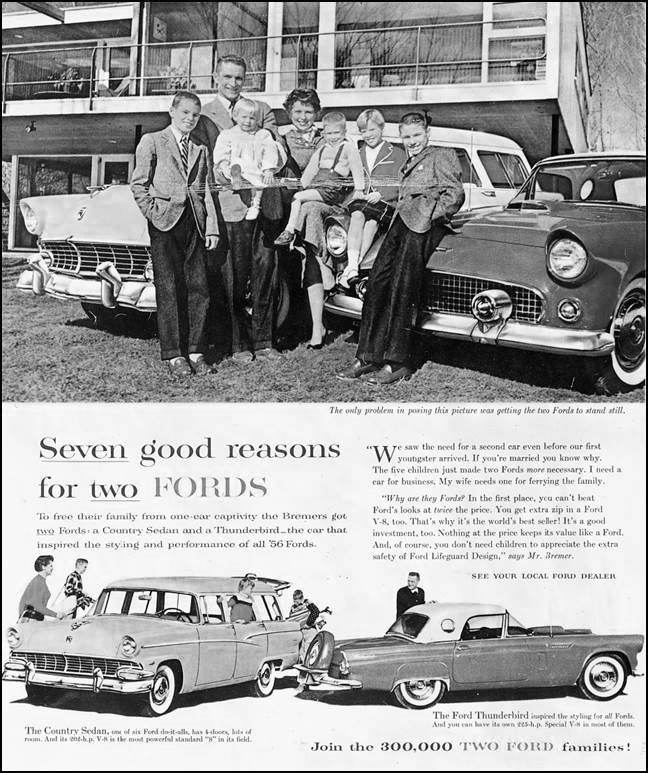 Use the image and your knowledge of US History to answer a, b, and c. (FastTrackDT)Explain the significance of the image as it reveals changes in the United States after World War II with respect to ONE of the following:TransportationFamily LifeConsumerismProvide ONE piece of evidence that contrasts the change you explained in Part a with life in the United States before 1950.Explain the long-term impact of the change you identified in Party on the American culture, economy, or government.Answer a, b, and c. (AMSCO27)Briefly explain the concept of “modern republicanism”Briefly analyze the effects of the Highway Act of 1956Briefly analyze Eisenhower’s view of the “military-industrial complex.”You've got to be carefully taught.You've got to be taught to be afraidOf people whose eyes are oddly made,And people whose skin is a diff'rent shade,You've got to be carefully taught.You've got to be taught before it's too late,Before you are six or seven or eight,To hate all the people your relatives hate,You've got to be carefully taught!-"You've Got to Be Carefully Taught" from the musical South PacificUsing the excerpt, answer a, b, and c. (AMSCO26)Briefly explain the context of race relations in the United States when the musical appeared on the stage in 1949.Briefly explain the political context that created controversy around and criticism of South Pacific, and this song in particular.Briefly explain how the policies of the Truman administration affected race relations during this time.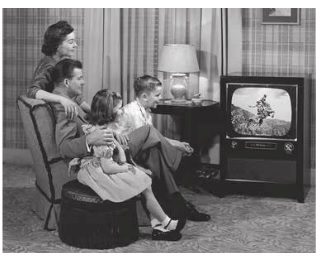 Using the photo, answer a, b, and c. (AMSCO27)Briefly analyze the effects of television on society during the 1950s.Briefly explain the criticism of television during the 1950s.Briefly explain the dominant role of women during the 1950s.“Except for black, who grew increasingly militant in fighting against racial injustice, young people who were happy with the status quo did not much concern themselves with larger political or social problems. Most educators in the 1950s detected a ‘silent generation,’ both in the schools and in the burgeoning universities.”-James T. Patterson, historian, Grand Expectation: The United States, 1945-1974, 1996Using the excerpt, answer a, b, and c. (AMSCO27)Briefly explain ONE example that would support the author’s comment about young African Americans during the 1950s.Briefly analyze ONE factor in the postwar America that likely promoted a “silent generation” in the 1950s.Briefly explain ONE example of social criticism or rebellion against conformity during the 1950s.Soviet Union United StatesStalin argued that capitalism and communism could never coexist. CommunismNo freedom of religionState-run economySocialismOne-party systemCollective goodNo private ownershipCrush oppositionDictatorshipChurchill responded that an “Iron Curtain had descended across the Continent.”AmericansFreedom of ReligionFree enterpriseLaissez faire economyCapitalismTwo-party systemIndividual freedomsFreedom of SpeechDemocracy/Republic